Tradice vánočního stromečkuCílem pracovního listu je umět zpracovat informace na základě poslechu a zhlédnutí videoukázek. Pracovní list je určen všem prvostupňovým dětem, které se chtějí dozvědět o tradici vánočního stromku.Tradice vánočního stromkuZdobení vánočního stromečku________________________________________________________Doplň na ozdobný řetěz slova. Jaký může být vánoční stromeček? 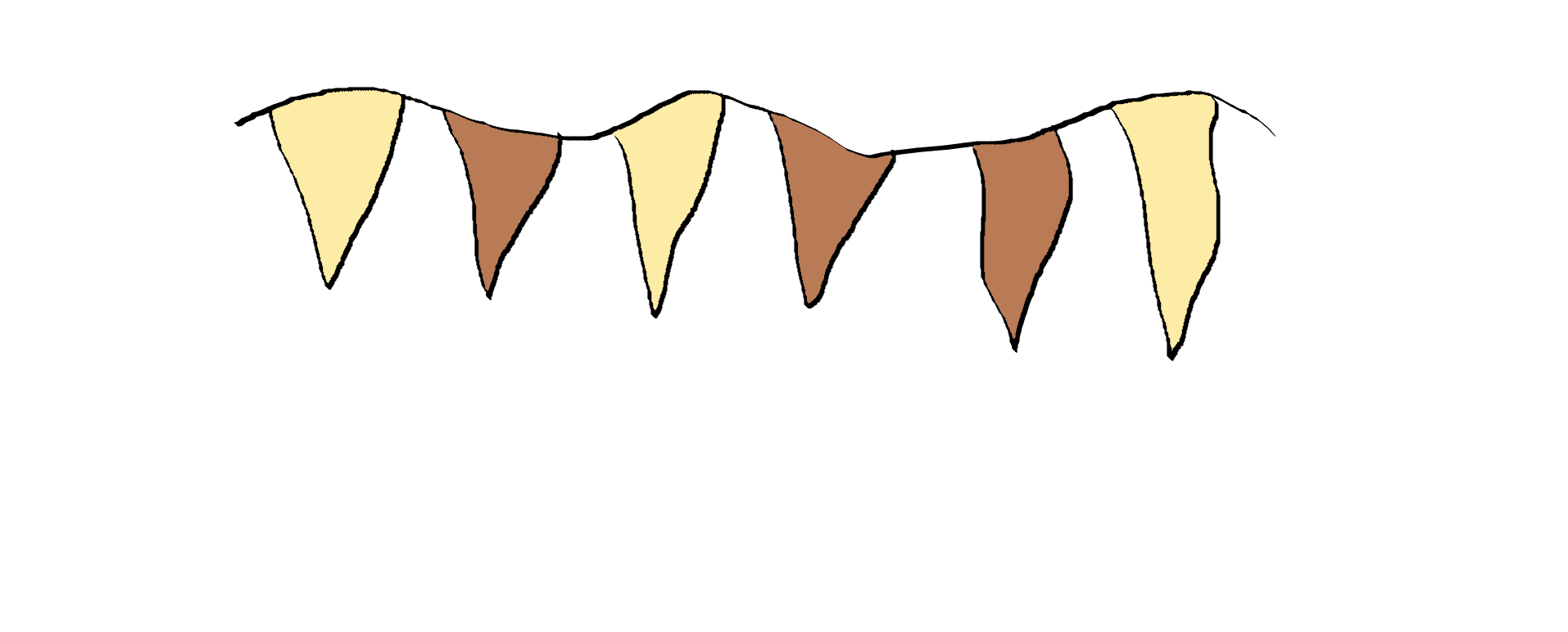 Nakresli a ozdob chvojku tak, jak to dělali lidé dříve.Napiš jednou větou, co je to chvojka. …………………………………………………………………………………………………………………………………………………………………………………………………………………………………………Doplň vhodná slova:Zdobení vánočního stromečku pochází z _ _ _ _ _ _ _. Už staré germánské národy stavěly před _ _ _ _ ozdobené stromy, aby uctily _ _ _ _   _ _ _ _ _ _. V _ _ století si lidé začali dávat ozdobené stromy do domu. Do Čech se dostal stromeček až v 19. století. Nejprve ho lidé věšeli špičkou _ _ _ _. První český ozdobený stromeček, tak jak ho známe dnes, spatřil světlo světa v roce _ _ _ _. Další rok se tato tradice rozšířila do _ _ _ _ _ _           _ _ _ _ později i na _ _ _ _ _ _   _ _ _ _ _ _ _. Jak se vánoční stromeček dostal do Čech. Očísluj obrázky, pak příběh převyprávěj. 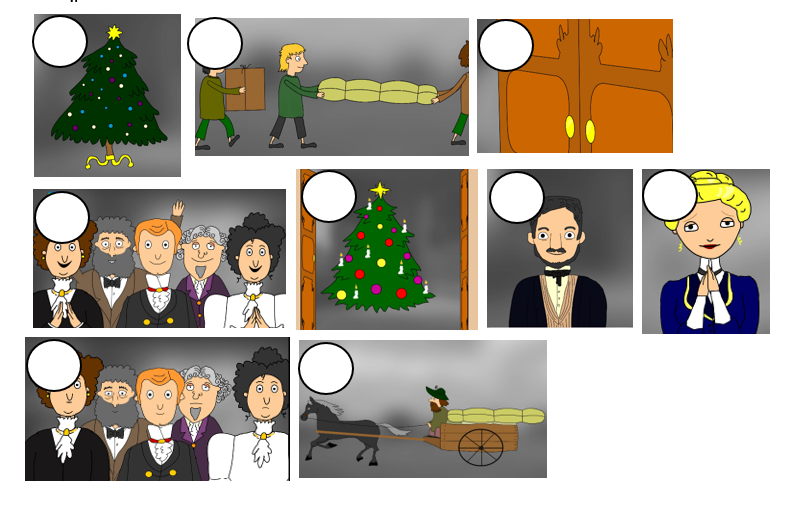 Co jsem se touto aktivitou naučil/a:………………………………………………………………………………………………………………………………………………………………………………………………………………………………………………………………………………………………………………………………………………………………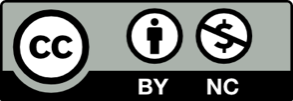 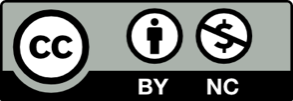 